3.Выполнение эскиза с клубникойПравила выполнения ягод клубники1. Наметить карандашом веточку с ягодами. Первая ягода идет в загиб, рядом намечается другая, под ней третья. Веточка плавно переходит от одной ягоды к другой. Затем намечаем листочек, помня, что он напоминает форму ромба.2. Выполнение ведущей линии черной краской.Линия должна быть плавной и ровной.3. Наляпка ягод и листьев.Сначала выполняется контур элемента, затем прижимая кисть к поверхности, равномерно закрашиваем ягоды и листочик.4. Выполнение зеленой чашечки. Отмечаем середину верхней части ягоды, и к ней делаем нажимы. 5. Выполнение желтых разживок в элементах.Разживки выполняем самим кончиком кисти, при этом набрав на кисточку небольшое количество краски. Разживки, в основном, бывают трех видов. Посмотри внимательно на образец.6.Проставление тычков по усикам травки и вверху ягоды.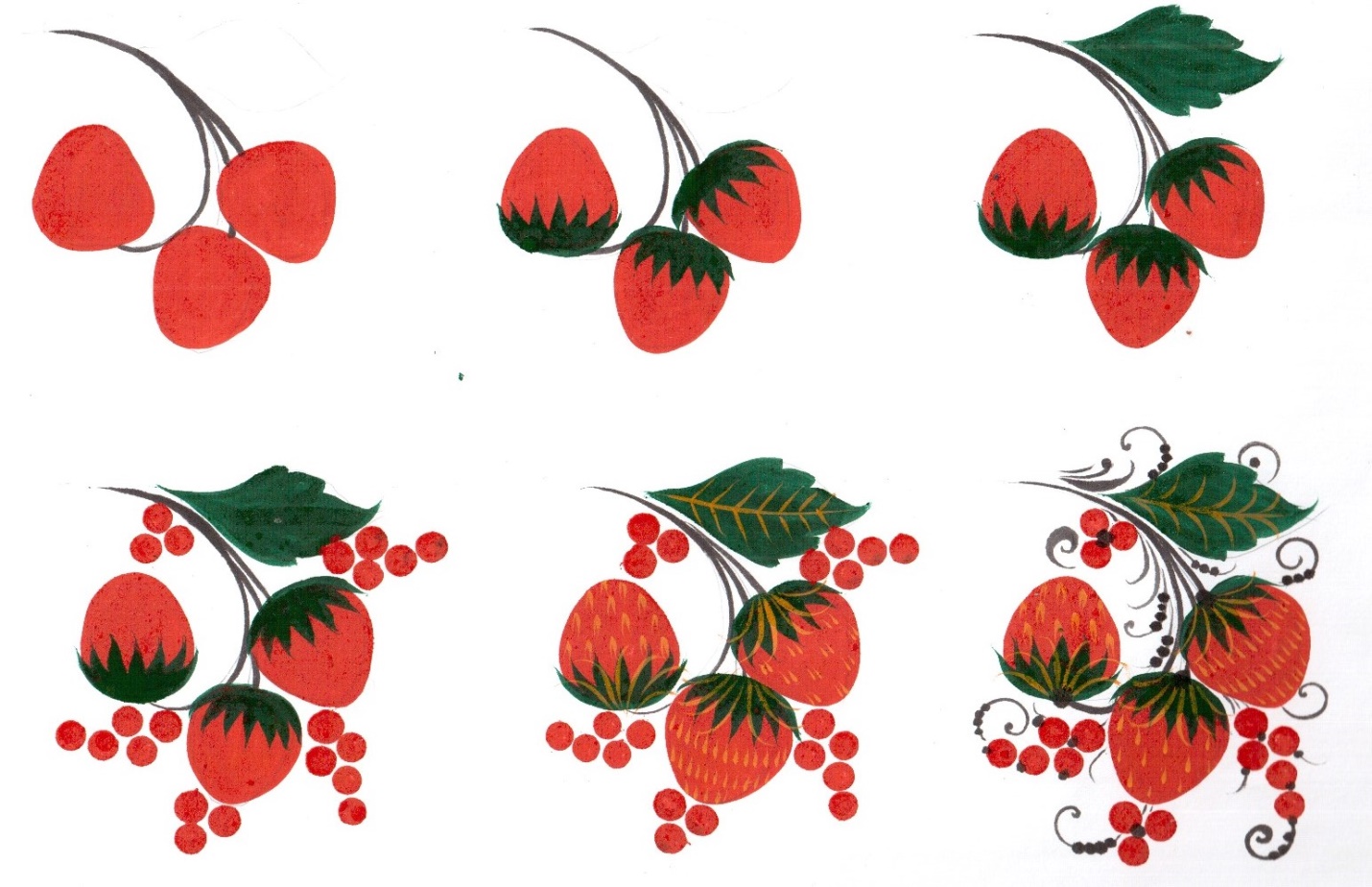 Помните, чтобы тычок был небольшой и не мохрился.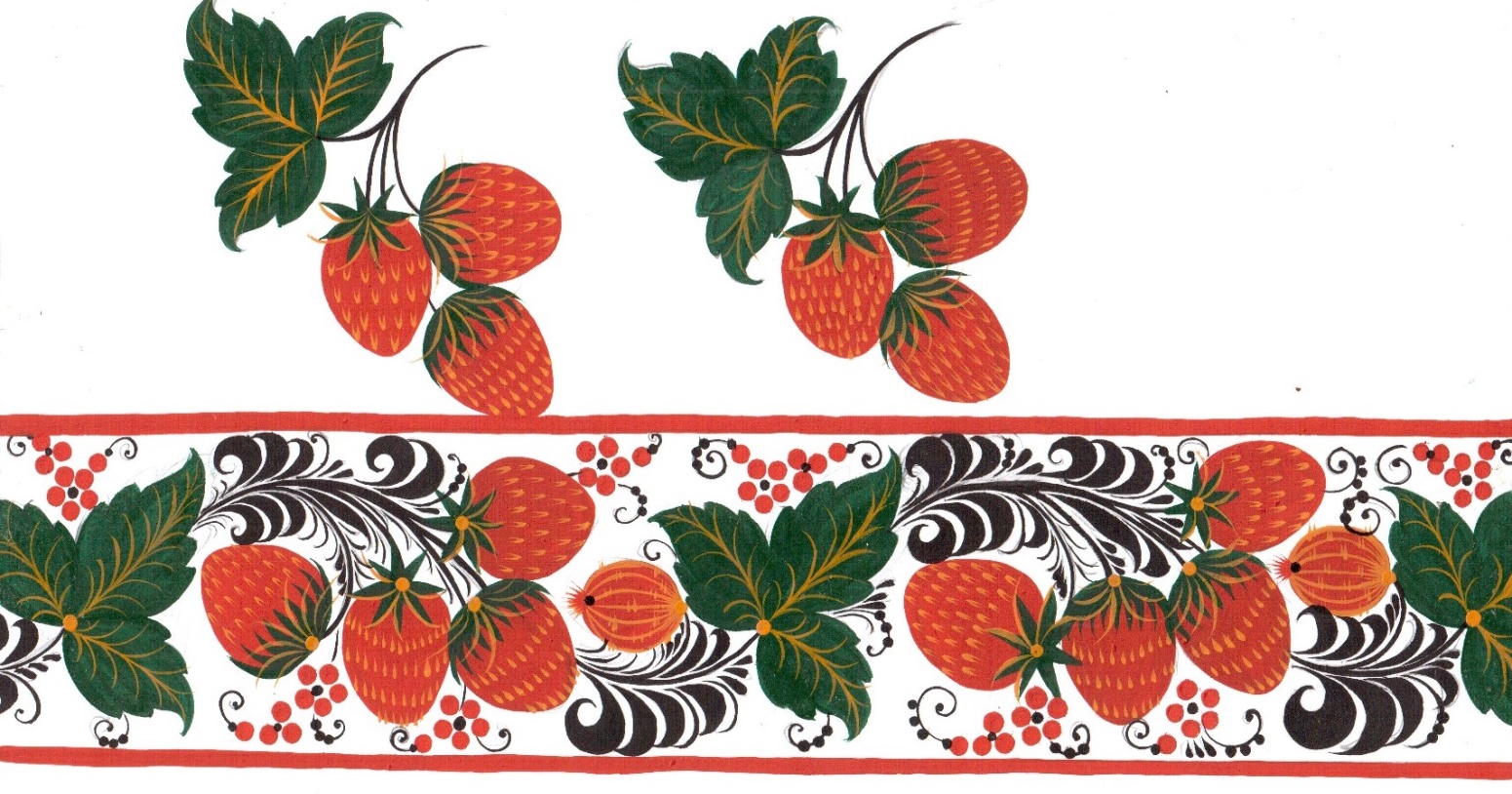 Разработка орнамента с клубникой в карандаше.1. Определение поля росписи.2. Наметка ведущей линии.3. Схематическое построение эскиза (листья обозначаются треугольниками, ягоды располагаются близко друг к другу).4. Прорисовка орнамента.Выполнение эскиза с клубникой в красках.1. Наляпка растительных элементов (листьев, ягод, цветов).2. Наведение ведущей линии.3. Выполнение зеленых чашечек на клубнике.4. Проставление тычковых ягод.5. Написание травки.6. Проставление тычков.7. Отводка эскиза.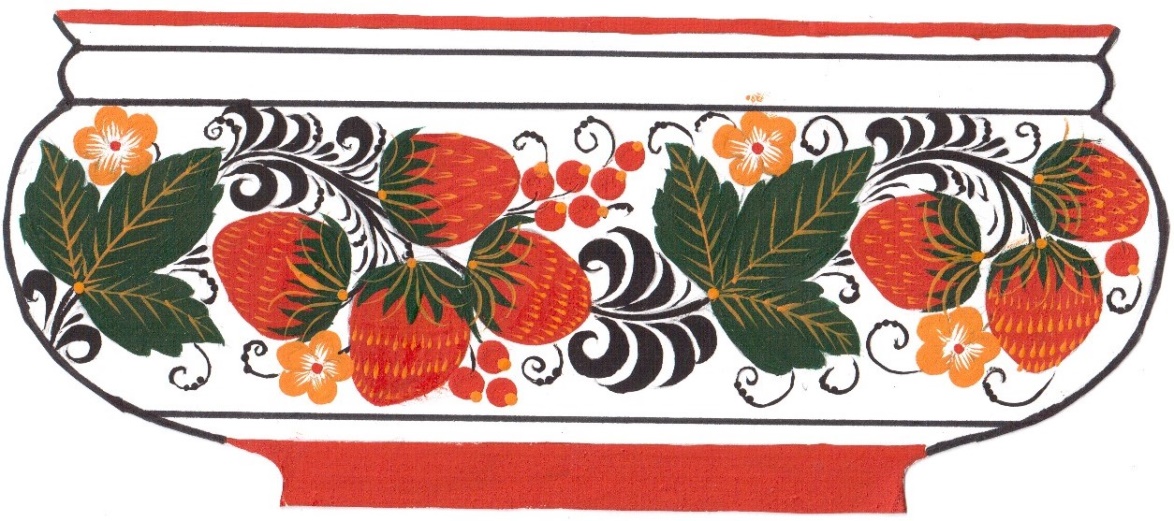 Последовательность выполнения росписи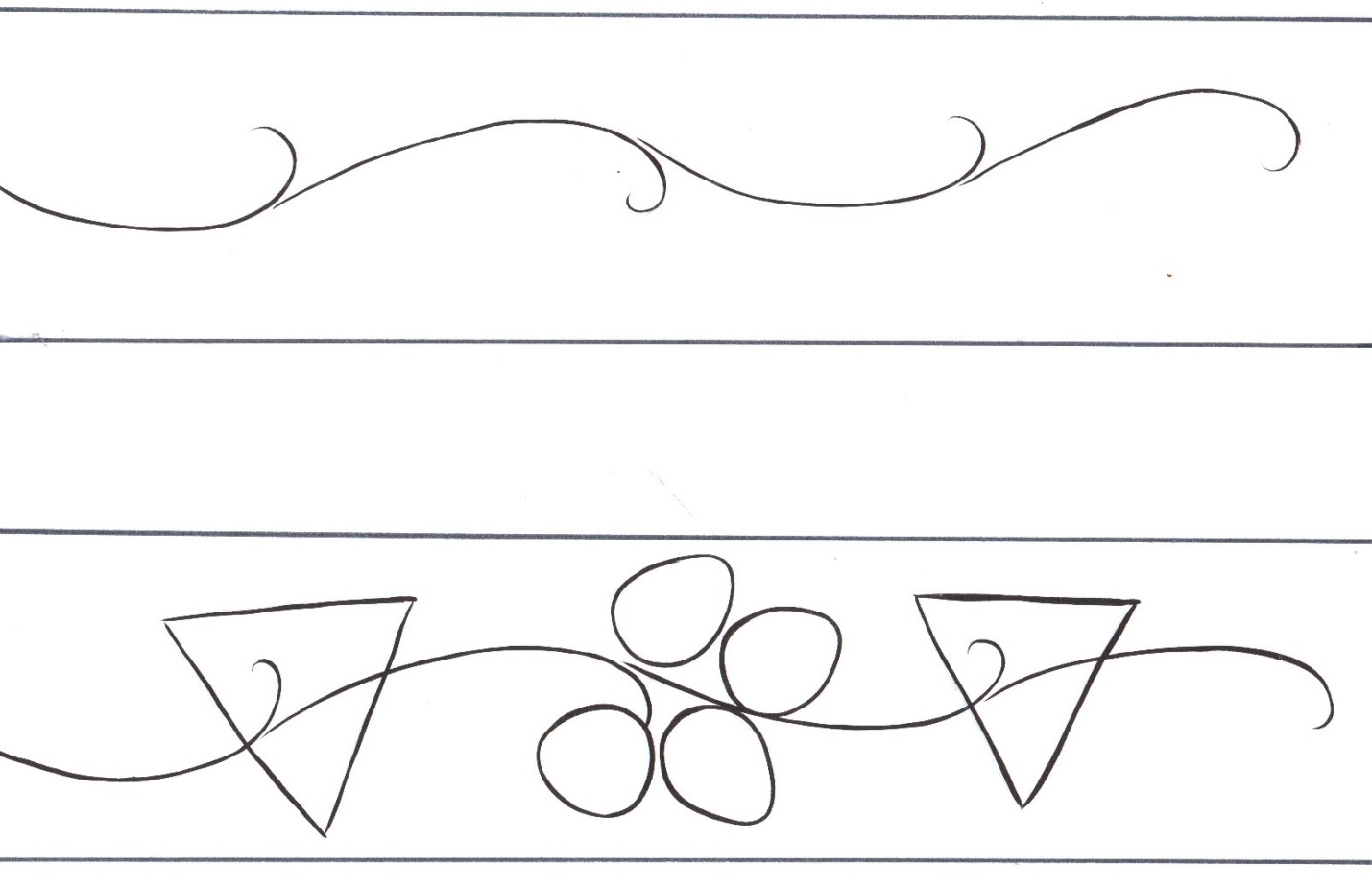 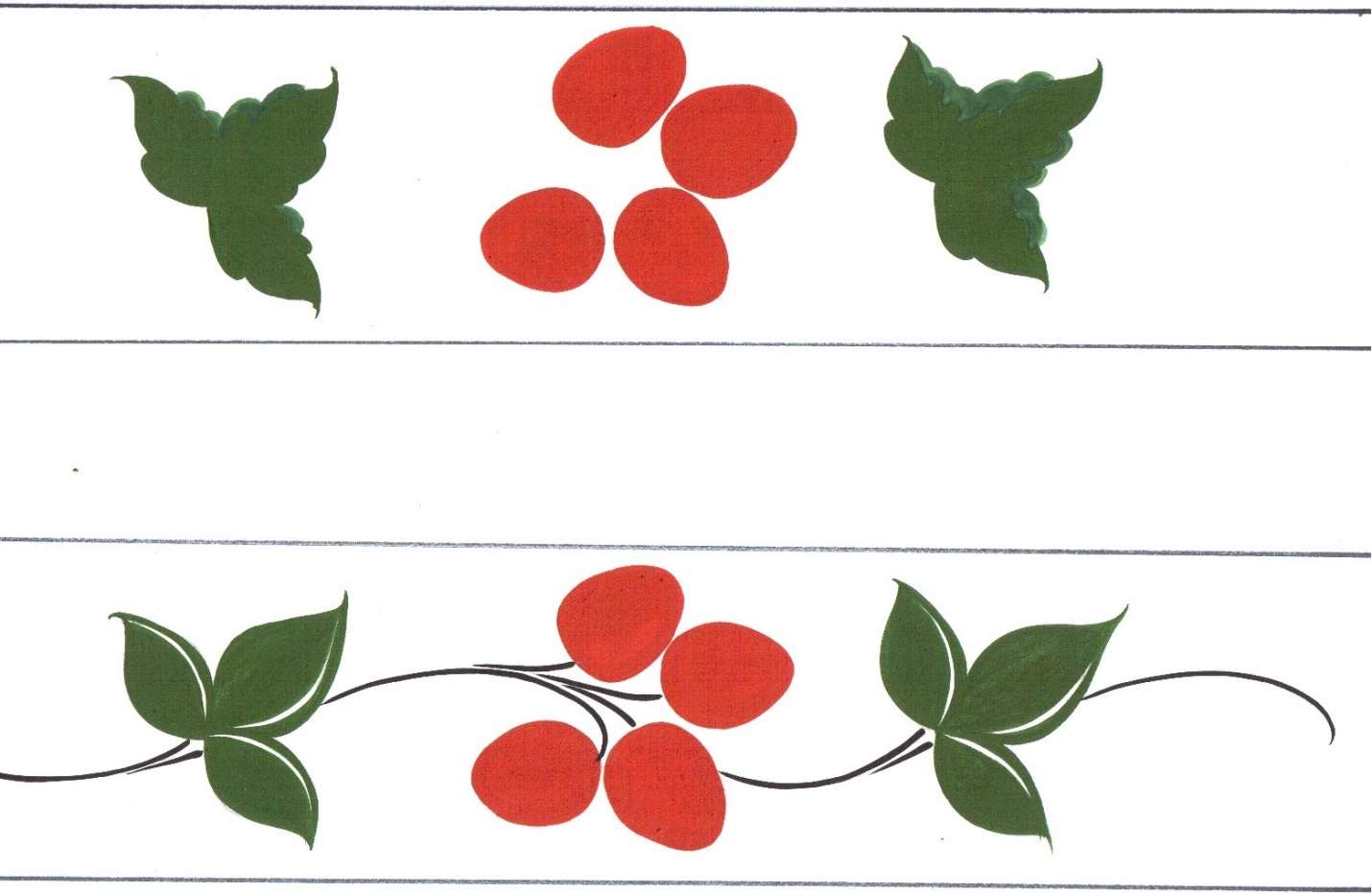 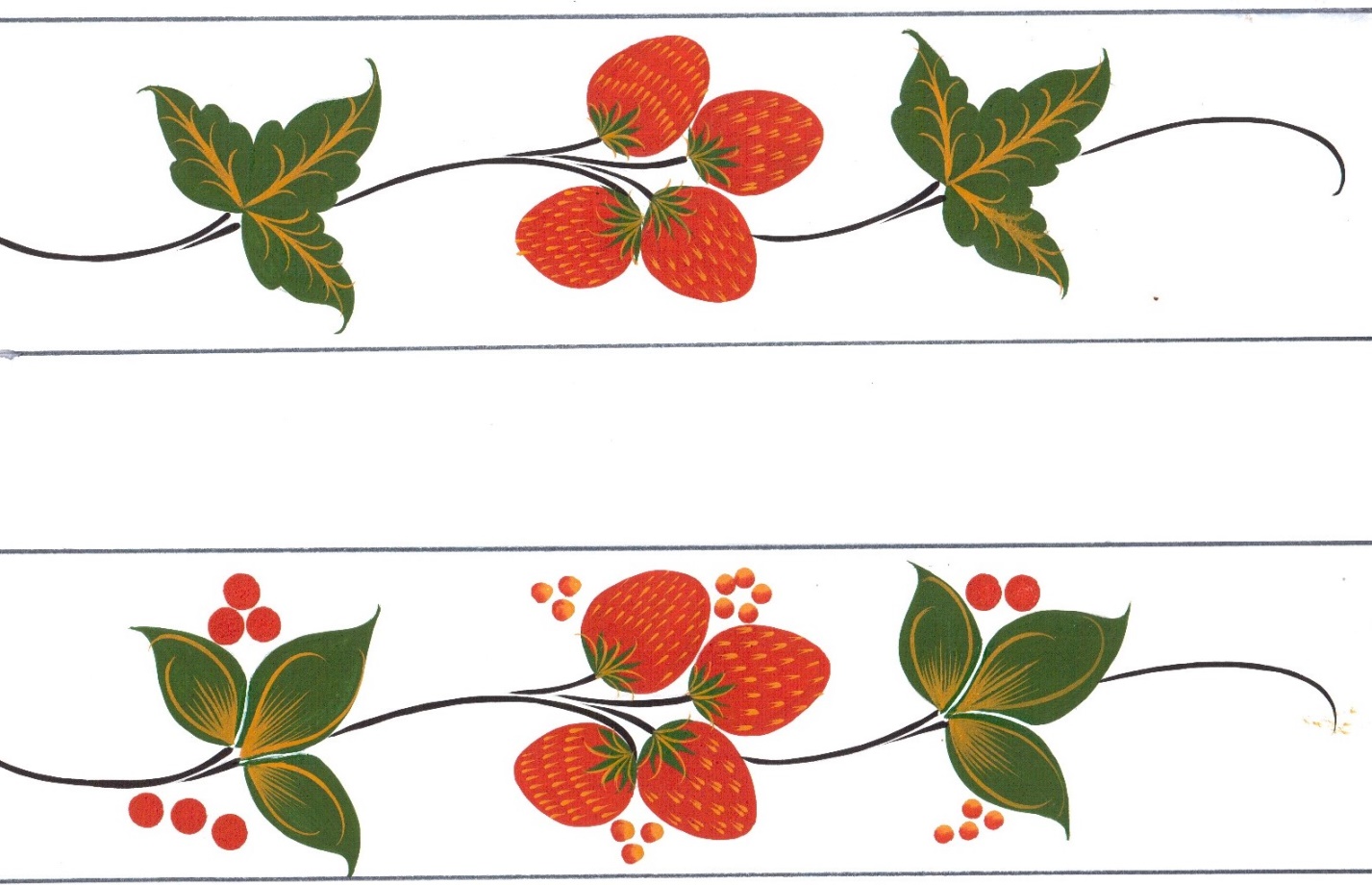 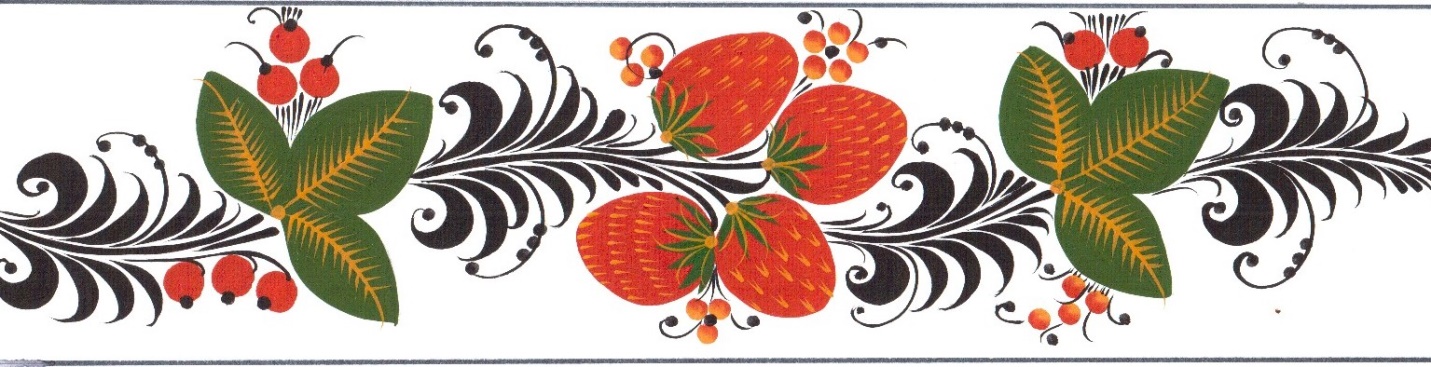 